Башҡортостан Республикаһы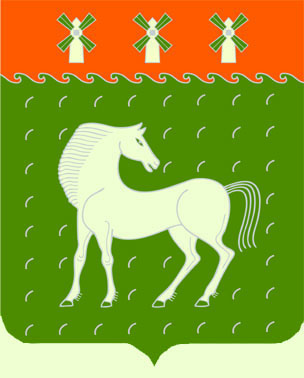 Дәүләкән   районымуниципаль районының      Имай-Ҡарамалы ауыл Советы       ауыл биләмәһе хакимиэте453425, Дәүләкән районы, Имай-Ҡарамалы а.,                                 Совет ур. 17, Администрациясельского поселенияИмай-Кармалинский сельсоветмуниципального районаДавлекановский районРеспублики Башкортостан453425, Давлекановский район,с.Имай-   Кармалы,    ул. Советская, 17,КАРАР   	       	  	   	     №  36                      ПОСТАНОВЛЕНИЕ     23 ноябрь 2020 й.	                                                           23 ноября  2020 г.О внесении изменений в Административный регламент по предоставлению муниципальной услуги Администрацией сельского поселения  Имай-Кармалинский сельсовет муниципального района Давлекановский район Республики Башкортостан «Предоставление однократно бесплатно в собственность граждан земельных участков, находящихся в муниципальной собственности сельского поселения Имай-Кармалинский сельсовет муниципального района Давлекановский район Республики Башкортостан, для индивидуального жилищного строительства»Рассмотрев представление прокурора Давлекановского района, руководствуясь ст.ст. 14, 48 Федерального закона от 06.10.2003 № 131-ФЗ «Об общих принципах организации местного самоуправления в РФ»,ПОСТАНОВЛЯЮ:1.Внести в Административный регламент по предоставлению муниципальной услуги Администрацией сельского поселения Имай-Кармалинский сельсовет муниципального района Давлекановский район Республики Башкортостан «Предоставление однократно бесплатно в собственность граждан земельных участков, находящихся в муниципальной собственности сельского поселения Имай-Кармалинский  сельсовет муниципального района Давлекановский район Республики Башкортостан, для индивидуального жилищного строительства», утвержденный постановлением администрации сельского поселения Имай-Кармалинский  сельсовет муниципального района Давлекановский район от 20.12.2018 № 48/18 (далее – Административный регламент) следующие изменения:1.1.Пункт 1.2 Административного регламента изложить в следующей редакции:1.2.Земельные участки для индивидуального жилищного строительства предоставляются бесплатно следующим категориям граждан:1) гражданам, состоящим на учете в качестве нуждающихся в жилых помещениях в соответствии со статьей 52 Жилищного кодекса Российской Федерации;2) молодым семьям, возраст супругов в которых на дату подачи заявления не превышает 35 лет, либо неполным семьям, состоящим из одного молодого родителя, возраст которого не превышает 35 лет, имеющего одного и более детей, совместно с ним проживающих, нуждающимся в жилых помещениях, на основаниях, предусмотренных жилищным законодательством, не являющимся собственниками жилых помещений;3) гражданам, имеющим трех и более несовершеннолетних детей и нуждающимся в жилых помещениях, на основаниях, предусмотренных жилищным законодательством;4) гражданам, имеющим несовершеннолетнего ребенка-инвалида и нуждающимся в жилых помещениях, на основаниях, предусмотренных жилищным законодательством.Гражданам, имеющим трех и более несовершеннолетних детей, а также гражданам, имеющим несовершеннолетнего ребенка-инвалида, состоящим на учете в качестве лиц, имеющих право на предоставление земельного участка в собственность бесплатно для индивидуального жилищного строительства, взамен указанного земельного участка с их согласия предоставляется иная мера социальной поддержки по обеспечению жилыми помещениями - единовременная денежная выплата в размере 250 тысяч рублей за счет средств бюджета Республики Башкортостан (далее - единовременная денежная выплата) в порядке, определяемом Правительством Республики Башкортостан.Если гражданин имеет право на предоставление земельного участка в собственность бесплатно по нескольким основаниям, этот гражданин вправе получить бесплатно в собственность земельный участок по одному из указанных оснований.Категориям граждан, указанным в п. 1.2 регламента бесплатное предоставление земельных участков для индивидуального жилищного строительства осуществляется в случае, если они постоянно проживают в муниципальном районе Давлекановский район не менее трех лет.1.2. Пункт 2.17 Административного регламента изложить в следующей редакции:2.17. Основаниями для отказа в предоставления муниципальной услуги являются:        1) несоответствие заявителя условиям, установленным п. 1.2 Административного регламента и статьей 10 Закона Республики Башкортостан от 05.01.2004 N 59-з «О регулировании земельных отношений в Республике Башкортостан»;2) предоставление недостоверных сведений для получения земельного участка;3) непредставление документов, указанных в п. 2.8 Административного регламента, за исключением документов, которые запрашиваются администрацией посредством межведомственного информационного взаимодействия в соответствии с п. 2.9 Административного регламента;4) наличие у заявителя и (или) членов семьи (супруга (супруги), ребенка (детей) на праве собственности, пожизненного наследуемого владения, постоянного (бессрочного) пользования, аренды земельного участка (доли в земельном участке) для индивидуального жилищного строительства, ведения личного подсобного хозяйства (приусадебный земельный участок) площадью в сумме 0,08 га и более, за исключением категорий граждан, предусмотренных пунктами 3 и 4 части 2 статьи 10 Закона Республики Башкортостан от 05.01.2004 N 59-з «О регулировании земельных отношений в Республике Башкортостан»;5) получение в установленном порядке от органа государственной власти или органа местного самоуправления бюджетных средств на приобретение или строительство жилого помещения, за исключением средств материнского (семейного) капитала.6) реализация права на бесплатное предоставление земельного участка для индивидуального жилищного строительства, за исключением случаев, установленных частью 6 статьи 10 Закона Республики Башкортостан от 05.01.2004 N 59-з «О регулировании земельных отношений в Республике Башкортостан», либо получение единовременной денежной выплаты в соответствии с частью 3.1 статьи 10 Закона Республики Башкортостан от 05.01.2004 N 59-з «О регулировании земельных отношений в Республике Башкортостан».1.3.Пункт 2.8 Административного регламента изложить в следующей редакции:Исчерпывающий перечень документов, необходимых в соответствии с нормативными правовыми актами для предоставления муниципальной услуги.1) для граждан, состоящих на учете в качестве нуждающихся в жилых помещениях в соответствии со статьей 52 Жилищного кодекса Российской Федерации:а) копия документа, удостоверяющего личность заявителя, а также членов его семьи (супруга (супруги), копия свидетельства о рождении ребенка (детей) (при их наличии) и паспорта при достижении им (ими) возраста 14 лет;б) доверенность - в случае подачи заявления представителем;в) справка о регистрации по месту жительства;г) справка, выданная органом местного самоуправления (не ранее 60 дней на дату подачи заявления), о том, что заявитель состоит на учете в качестве нуждающегося в жилом помещении в соответствии со статьей 52 Жилищного кодекса Российской Федерации, с указанием даты постановки на учет;д) справка, выданная органом местного самоуправления по месту жительства, о реализации заявителем и членами его семьи (супругом (супругой), ребенком (детьми) (при их наличии) права на предоставление земельного участка бесплатно для индивидуального жилищного строительства;е) выписка из Единого государственного реестра недвижимости о правах заявителя, а также членов его семьи (супруга (супруги), ребенка (детей) (при их наличии) на имевшиеся (имеющиеся) у них объекты недвижимости;2) для молодых семей, возраст супругов в которых на дату подачи заявления не превышает 35 лет, либо неполных семей, состоящих из одного молодого родителя, возраст которого не превышает 35 лет, имеющего одного и более детей, совместно с ним проживающих, нуждающихся в жилых помещениях на основаниях, предусмотренных жилищным законодательством, не являющихся собственниками жилых помещений:а) копии документов, удостоверяющих личность супругов или родителя;б) доверенность - в случае подачи заявления представителем;в) копия свидетельства о браке;г) копия свидетельства о рождении ребенка (детей) и паспорта при достижении им (ими) возраста 14 лет;д) справка о регистрации по месту жительства;е) выписка из Единого государственного реестра недвижимости на объект недвижимости по месту регистрации заявителя либо выписка из документа технического учета (инвентаризации) объекта недвижимости по месту регистрации заявителя, позволяющая установить общую площадь жилого помещения (жилого дома) по месту регистрации заявителя;ж) справка, выданная органом местного самоуправления по месту жительства, о реализации заявителем и членами его семьи (супругом (супругой), ребенком (детьми) права на предоставление земельного участка бесплатно для индивидуального жилищного строительства;з) справка, выданная организацией (органом) по государственному техническому учету и (или) технической инвентаризации объектов капитального строительства, о наличии в собственности супругов (родителя) объектов недвижимости по месту жительства супругов (родителя) (за исключением граждан, родившихся после вступления в силу Федерального закона от 21 июля 1997 года N 122-ФЗ "О государственной регистрации прав на недвижимое имущество и сделок с ним");и) выписка из Единого государственного реестра недвижимости о правах заявителя, а также членов его семьи (супруга (супруги), ребенка (детей) (при их наличии) на имевшиеся (имеющиеся) у них объекты недвижимости (при их наличии);3) для граждан, имеющих трех или более несовершеннолетних детей и нуждающихся в жилых помещениях, на основаниях, предусмотренных жилищным законодательством:а) копии документов, удостоверяющих личность супругов или родителя;б) доверенность - в случае подачи заявления представителем;в) копия свидетельства о браке (при наличии);г) копии свидетельств о рождении детей и паспортов при достижении ими возраста 14 лет;д) справка, выданная органами опеки и попечительства, о наличии либо об отсутствии информации (судебного решения) о лишении родительских прав;е) справка о регистрации по месту жительства;ж) выписка из Единого государственного реестра недвижимости на объект недвижимости по месту регистрации заявителя либо выписка из документа технического учета (инвентаризации) объекта недвижимости по месту регистрации заявителя, позволяющая установить общую площадь жилого помещения (жилого дома) по месту регистрации заявителя;з) справка, выданная органом местного самоуправления по месту жительства, о реализации супругами (родителем), детьми права на предоставление земельного участка бесплатно для индивидуального жилищного строительства;и) выписка из Единого государственного реестра недвижимости о правах заявителя, а также членов его семьи (супруга (супруги), ребенка (детей) на имевшиеся (имеющиеся) у них объекты недвижимости;к) справка, выданная организацией (органом) по государственному техническому учету и (или) технической инвентаризации объектов капитального строительства, о наличии в собственности супругов (родителя) объектов недвижимости по месту жительства супругов (родителя) (за исключением граждан, родившихся после вступления в силу Федерального закона от 21 июля 1997 года N 122-ФЗ "О государственной регистрации прав на недвижимое имущество и сделок с ним");4) для граждан, имеющих несовершеннолетнего ребенка-инвалида и нуждающихся в жилых помещениях, на основаниях, предусмотренных жилищным законодательством:а) копия документа, удостоверяющего личность супругов или родителя;б) доверенность - в случае подачи заявления представителем;в) копия свидетельства о рождении ребенка и паспорта при достижении им возраста 14 лет;г) справка, выданная органами опеки и попечительства, о наличии либо отсутствии информации (судебного решения) о лишении родительских прав;д) копия справки, подтверждающей факт установления инвалидности, выданной учреждением государственной службы медико-социальной экспертизы;е) справка о регистрации по месту жительства;ж) выписка из Единого государственного реестра недвижимости на объект недвижимости по месту регистрации заявителя либо выписка из документа технического учета (инвентаризации) объекта недвижимости по месту регистрации заявителя, позволяющая установить общую площадь жилого помещения (жилого дома) по месту регистрации заявителя;з) справка, выданная органом местного самоуправления по месту жительства, о реализации супругами (родителем), ребенком (детьми) права на предоставление земельного участка бесплатно для индивидуального жилищного строительства;и) выписка из Единого государственного реестра недвижимости о правах заявителя, а также членов его семьи (супруга (супруги), ребенка (детей) на имевшиеся (имеющиеся) у них объекты недвижимости;к) справка, выданная организацией (органом) по государственному техническому учету и (или) технической инвентаризации объектов капитального строительства, о наличии в собственности супругов (родителя) объектов недвижимости по месту жительства супругов (родителя) (за исключением граждан, родившихся после вступления в силу Федерального закона от 21 июля 1997 года N 122-ФЗ "О государственной регистрации прав на недвижимое имущество и сделок с ним").2.Контроль за исполнением постановления оставляю за собой.3.Настоящее постановление подлежит обнародованию в порядке, установленном действующим законодательством.   Глава сельского поселения                                                                      Х.Р. Заманов